REQUERIMENTO Nº 843/2018 Requer informações da Administração Pública e das Entidades acerca das subvenções, no município de Santa Bárbara d´Oeste. Senhor Presidente,Senhores Vereadores, CONSIDERANDO que, o Poder Legislativo Municipal, através de seus membros legalmente eleitos pela população, tem como uma de suas atribuições fiscalizarem o Poder Executivo Municipal no âmbito de seus atos;CONSIDERANDO que, a Constituição Federal e Estadual estabelece que seja função precípua do parlamento o acompanhamento dos atos do poder Executivo e, portanto há a necessidade de informações oficiais para que essa atividade possa ser de fato exercida, e entendendo que estas informações podem contribuir com o planejamento de políticas públicas municipais;CONSIDERANDO que, se faz necessário a busca por informações, para que sejam transmitidas à população barbarense, para que haja transparência nas ações do Poder Executivo municipal, dando publicidade e divulgação ao Poder Legislativo municipal;CONSIDERANDO por fim que é necessário que seja revisto este cenário por parte da Administração Municipal, para que cada vez mais sejam prestados aos cidadãos serviços de excelência, principalmente no campo da saúde, onde a vida é o maior bem, e um atendimento rápido pode salvar essas vidas;REQUEIRO que, nos termos do Art. 10, Inciso X, da Lei Orgânica do município de Santa Bárbara d’Oeste, combinado com o Art. 63, Inciso IX, do mesmo diploma legal, seja oficiado o Excelentíssimo Senhor Prefeito Municipal para que encaminhe a esta Casa de Leis as seguintes informações: 1º) Quais são as Entidades que recebem subvenções no município  Santa Bárbara d´Oeste? 2º) Quantas Entidades no município são assistidas por subvenções?
                           3º) Informar quais são as Entidades, endereços, contatos, serviços, número de atendimentos de janeiro 2013 a maio 2018 e valores repassados em de 2013 a 2018, informar detalhadamente ano a ano.                                4º) Das subvenções que as Entidades recebe do governo, informar qual é a forma e endereço de onde é publicado e onde foi publicado as prestações de contas, ou seja, qual é o jornal que se publica essas prestações de contas? Informar detalhadamente de janeiro 2013 a maio 2018;                              5º) Das subvenções que as Entidades recebe do governo, quando publicado as prestações de contas, informar exatamente e detalhadamente os gastos por publicação de janeiro 2013 a maio 2018;                           6º) Outras informações que julgarem necessárias;Plenário “Dr. Tancredo Neves”, em 18 de junho de 2018.JESUS VENDEDOR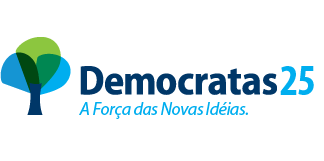 -Vereador / Vice Presidente-